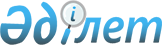 О внесении изменений и дополнения в постановление Правительства Республики Казахстан от 21 мая 2007 года № 402
					
			Утративший силу
			
			
		
					Постановление Правительства Республики Казахстан от 7 июня 2010 года № 527. Утратило силу постановлением Правительства Республики Казахстан от 19 января 2012 года № 124.

      Сноска. Утратило силу постановлением Правительства РК от 19.01.2012 № 124 (вводится в действие по истечении 21 календарного дня после первого официального опубликования, но не ранее 30.01.2012).      Правительство Республики Казахстан ПОСТАНОВЛЯЕТ:



      1. Внести в постановление Правительства Республики Казахстан от 21 мая 2007 года № 402 "Об утверждении Правил лицензирования и квалификационных требований к деятельности по подготовке, переподготовке водителей транспортных средств" (САПП Республики Казахстан, 2007 г., № 16, ст. 179) следующие изменения и дополнение:



      1) в Правилах лицензирования деятельности по подготовке, переподготовке водителей транспортных средств, утвержденных указанным постановлением:



      в пункте 3 слова "квалификационный уровень которых соответствует требованиям настоящих Правил" заменить словами "соответствующим квалификационным требованиям";



      пункт 6 изложить в следующей редакции:

      "6. Лицензиар проверяет соответствие заявителя квалификационным требованиям при выдаче лицензии.

      Ответственность за полноту и достоверность сведений, содержащихся в представленных документах, несет заявитель в порядке, установленном законами Республики Казахстан.

      Лицензиар рассматривает заявление и выдает лицензию не позднее тридцати рабочих дней, а для субъектов малого предпринимательства не позднее десяти рабочих дней со дня подачи заявления со всеми необходимыми документами.";



      в пункте 8 слово "законодательством" заменить словами "Налоговым кодексом";



      пункт 12 изложить в следующей редакции:

      "12. При утере, порче лицензии и (или) приложения к лицензии лицензиат имеет право на получение дубликатов лицензии и (или) приложения к лицензии.

      Утерянные, испорченные бланки лицензии и (или) приложения к лицензии считаются недействительными со дня подачи лицензиатом письменного заявления (с приложением документов, подтверждающих факт утери, порчи лицензии и (или) приложения к лицензии) лицензиару.

      Лицензиар в течение десяти рабочих дней со дня подачи заявления производит выдачу дубликатов лицензии и (или) приложения к лицензии с присвоением нового номера и надписью "Дубликат" в правом верхнем углу.

      Для получения дубликата лицензии лицензиат уплачивает лицензионный сбор.";



      в пункте 14 слова "может быть отказано" заменить словом "отказывается";



      2) в Квалификационных требованиях к деятельности в подготовке, переподготовке водителей транспортных средств, утвержденных указанным постановлением:



      подпункт 8) дополнить словами ", не менее одной единицы, для каждой категории по которой будет проводиться обучение".



      2. Настоящее постановление вводится в действие по истечении двадцатиоднодневного срока после официального опубликования.      Премьер-Министр

      Республики Казахстан                       К. Масимов
					© 2012. РГП на ПХВ «Институт законодательства и правовой информации Республики Казахстан» Министерства юстиции Республики Казахстан
				